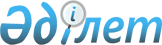 О внесении изменений в решение Жамбылского областного маслихата от 27 марта 2014 года № 22-9 "Об утверждении Правил содержания и защиты зеленых насаждений в населенных пунктах Жамбылской области"
					
			Утративший силу
			
			
		
					Решение Жамбылского областного маслихат от 26 марта 2015 года № 35-13. Зарегистрировано Департаментом юстиции Жамбылской области 24 апреля 2015 года № 2626. Утратило силу решением маслихата Жамбылской области от 14 декабря 2022 года № 23-12
      Сноска. Утратило силу решением маслихата Жамбылской области от 14.12.2022 № 23-12 (вводится в действие по истечении десяти календарных дней после дня его первого официального опубликования). 
      Примечание РЦПИ.
      В тексте документа сохранена пунктуация и орфография оригинала.
      В соответствии с подпунктом 4-2 пункта 1 статьи 6 Закона Республики Казахстан "О местном государственном управлении и самоуправлении в Республике Казахстан" от 23 января 2001 года областной маслихат РЕШИЛ:
      1.  Внести в решение Жамбылского областного маслихата от 27 марта 2014 года № 22-9 "Об утверждении Правил содержания и защиты зеленых насаждений в населенных пунктах Жамбылской области" (зарегистрировано в Реестре государственной регистрации нормативных правовых актов за № 2199, опубликовано в газете "Знамя труда" от 15 мая 2014 года № 50 (17923)) следующие изменения:


      исключить из текста слова "пунктом 2 статьи 3 Кодекса Республики Казахстан от 30 января 2001 года "Об административных правонарушениях".
      Заменить в пункте 1 раздела 1 "Общие положения" слова "пунктом 2 статьи 3 Кодекса Республики Казахстан от 30 января 2001 года "Об административных правонарушениях" словами "статьей 386 Кодекса Республики Казахстан от 5 июля 2014 года "Об административных правонарушениях" в прилагаемом и утвержденном согласно этому решению Правилах содержания и защиты зеленых насаждений в населенных пунктах Жамбылской области.
      2.  Контроль за исполнением настоящего решения возложить на постоянную комиссию областного маслихата по вопросам обеспечения общественного правопорядка, экологии, природопользования.

      3.  Настоящее решение вступает в силу со дня государственной регистрации в органах юстиции и вводится в действие по истечении десяти календарных дней со дня его первого официального опубликования.


					© 2012. РГП на ПХВ «Институт законодательства и правовой информации Республики Казахстан» Министерства юстиции Республики Казахстан
				
      Председатель сессии

Секретарь

      областного маслихата

областного маслихата

      Б. Алдашов

Б. Карашолаков
